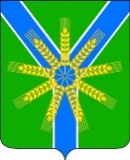 АДМИНИСТРАЦИЯ БРАТСКОГО СЕЛЬСКОГО ПОСЕЛЕНИЯ УСТЬ-ЛАБИНСКОГО РАЙОНАП О С ТА Н О В Л Е Н И Еот 06 августа  2021 г. 							№ 93хутор БратскийОб утверждении Положения о порядке расходования средств резервного фонда администрации Братского сельского поселения Усть-Лабинского районаВ соответствии с Бюджетным кодексом Российской Федерации, Федеральным законом от 21.12.1994 № 68-ФЗ "О защите населения и территорий от чрезвычайных ситуаций природного и техногенного характера", Уставом Братского сельского поселения Усть-Лабинского района, решением Совета Братского сельского поселения Усть-Лабинского района от 22 июня 2021 г. №2, протокол №30 «Об утверждении положения о бюджетном процессе в Братском сельском поселении Усть-Лабинского района» администрация Братского сельского поселения Усть-Лабинского района постановляю:1. Утвердить Положение о порядке расходования средств резервного фонда Братского сельского поселения Усть-Лабинского района согласно приложению, к настоящему постановлению.2. Признать утратившим силу постановление администрации Братского сельского поселения Усть-Лабинского района от 18 июля 2008 г. № 63 «Об утверждении Положения о порядке использования бюджетных ассигнований резервного фонда администрации Братского сельского поселения Усть-Лабинского района».3. Общему отделу администрации Братского сельского поселения Усть-Лабинского района (Коломийцева) обнародовать настоящее постановление в установленном порядке, (Лапекина) разместить на официальном сайте администрации Братского сельского поселения Усть-Лабинского района в информационно-телекоммуникационной сети «Интернет».4. Контроль за выполнением настоящего постановления возложить на главу Братского сельского поселения Усть-Лабинского района Г.М.Павлову.5. Постановление вступает в силу со дня его официального обнародования.Глава Братского сельского поселения Усть-Лабинского района							Г.М.ПавловаУТВЕРЖДЕНпостановлением администрации Братского сельского поселения Усть-Лабинского района от 06 августа 2021 года № 93П О Л О Ж Е Н И Ео порядке расходования средств резервного фонда администрации Братского сельского поселения Усть-Лабинского районаI. Общие положения1.1. Настоящее Положение разработано в соответствии с Бюджетным кодексом Российской Федерации, Уставом Братского сельского поселения Усть-Лабинского района, Положением о бюджетном процессе в Братском сельском поселении Усть-Лабинского района и иными муниципальными правовыми актами.1.2. Положение о порядке выделения и расходования средств резервного фонда администрации Братского сельского поселения Усть-Лабинского района (далее- резервный фонд) устанавливает порядок формирования, расходования и контроля за использованием средств резервного фонда.1.3. Резервный фонд представляет собой обособленную часть средств бюджета Братского сельского поселения Усть-Лабинского района (далее – местный бюджет), предназначенную для финансирования непредвиденных расходов, в том числе финансирования мероприятий на проведение аварийно-спасательных и иных мероприятий, связанных с ликвидацией последствий стихийных бедствий и других чрезвычайных ситуаций на территории муниципального образования Братское сельское поселение Усть-Лабинского района.К непредвиденным расходам относятся расходы, носящие случайный характер, возникновение потребности в которых нельзя предусмотреть заранее в силу обстоятельств объективного характера и которые не могли быть учтены при формировании расходов местного бюджета на соответствующий финансовый год и не могут быть отложены на очередной финансовый год.II. Порядок формирования средств резервного фонда2.1. Размер резервного фонда устанавливается решением Совета Братского сельского поселения Усть-Лабинского района о бюджете на очередной финансовый год и не может превышать 3 процентов общего объёма расходов.2.2. Резервный фонд указывается в расходной части бюджета как предельная	сумма, которая может быть израсходована по мере необходимости. Размер резервного фонда может изменяться в течение года при внесении соответствующих изменений в бюджет Братского сельского поселения Усть-Лабинского района .2.3. Введение механизма сокращения бюджетных ассигнований по расходам бюджета поселения распространяется и на размер резервного фонда.2.4. Главным распорядителем бюджетных средств резервного фонда в части принятия решения о его использовании является администрация Братского сельского поселения Усть-Лабинского района.III. Направления расходования средств резервного фонда3.1. Средства резервного фонда расходуются на финансовое обеспечение непредвиденных расходов, связанных с проведением мероприятий:1) предупреждение	 ситуаций, которые могут привести к нарушению функционирования систем жизнеобеспечения населения Братского сельского поселения Усть-Лабинского района и ликвидацию их последствий;2) по осуществлению поисковых, аварийно-восстановительных, ремонтных работ на объектах жилищно-коммунального хозяйства, социальной сферы, промышленности, энергетики, транспорта и связи, пострадавших в результате чрезвычайных ситуаций природного и техногенного характера;3) по оказанию разовой материальной помощи лицам, пострадавшим в результате чрезвычайных ситуаций природного и техногенного характера;4) по использованию в целях гражданской обороны запасов материально-технических, продовольственных, медицинских и иных средств;5) финансирование расходов, обусловленных вступлением в силу вновь принятого законодательства;6) финансирование других непредвиденных расходов, не предусмотренных решением о местном бюджете.IV. Порядок расходования средств резервного фонда4.1. Планирование средств резервного фонда осуществляется в рамках бюджетной классификации по разделу 0100 «Общегосударственные вопросы», подразделу 0111 «Резервные фонды». Выделение средств резервного фонда производится посредством перераспределения запланированных на эти цели бюджетных ассигнований по соответствующим кодам бюджетной классификации расходов, исходя из отраслевой и ведомственной принадлежности получателей средств и экономического содержания расходов.4.2. Основанием для предоставления средств резервного фонда является постановление администрации Братского сельского поселения Усть-Лабинского района, в котором указываются: получатель средств, размер предоставляемых средств, цели осуществления расходов и источник предоставления средств – резервный фонд, должностное лицо, ответственное за осуществление контроля за использованием предоставленных средств резервного фонда.4.3. Основанием для подготовки проекта правового акта о выделении средств на направления, указанные в подпунктах 1,2 раздела III настоящего Положения, является решение комиссии Братского сельского поселения Усть-Лабинского района по предупреждению и ликвидации чрезвычайных ситуаций и обеспечению пожарной безопасности (далее – комиссия), принятое на основании документов, подтверждающих факт возникновения чрезвычайной ситуации или стихийного бедствия на территории Братского сельского поселения Усть-Лабинского района.Решение комиссии о необходимости выделения средств из резервного фонда принимается на основании обращения организаций (независимо от их организационно-правовой формы), иных лиц, находящихся в зонах чрезвычайных ситуаций, об оказании финансовой помощи в ликвидации чрезвычайных ситуаций. Обращение направляется в комиссию с приложением документов, обосновывающих размер финансовой помощи.Перечень и содержание обосновывающих документов определяются Инструкцией о порядке расходования и отчетности об использовании средств резервного фонда администрации Братского сельского поселения Усть-Лабинского района (далее – Инструкция) согласно приложению № 1 к настоящему Положению.Обращение, в котором отсутствуют указанные в Инструкции документы, возвращается без рассмотрения.Ответственный специалист по гражданской обороне и чрезвычайным ситуациям администрации Братского сельского поселения Усть-Лабинского района, курирующий соответствующее направление расходования бюджетных средств, готовит проект муниципального правового акта о выделении средств на основании решения комиссии, в котором указываются:- основания выделения средств из резервного фонда; - размер средств;- источник предоставления средств - резервный фонд;- получатель средств резервного фонда; - направление расходов;- ответственное лицо администрации	, осуществляющее контроль за использованием средств резервного фонда;- порядок предоставления отчетности об использовании выделенных средств.При направлении проекта муниципального правового акта о выделении средств одновременно предоставляются:- копия решения (выписка из решения) комиссии;- копии документов, представленные на рассмотрение комиссии, в том числе документы с обоснованием размера требуемых средств.4.4. Проект распоряжения администрации Братского сельского поселения Усть-Лабинского района о выделении средств из резервного фонда на направления, указанные в подпунктах 5,6 раздела III настоящего Положения, готовится на основании поручения главы Братского сельского поселения Усть-Лабинского района (исполняющего обязанности главы поселения), принятого по результатам рассмотрения письменных обращений граждан, муниципальных учреждений и предприятий. К проекту прилагается письменное обращение (за исключением постановления, подготовленного по инициативе главы Братского сельского поселения Усть-Лабинского района (исполняющего обязанности главы поселения)) с обоснованием необходимости выделения средств, с указанием причин возникновения, с экономическими расчётами предстоящих непредвиденных расходов, объёмов работ и запрашиваемых средств, с приложением сметно-финансовых расчётов и других подтверждающих документов.V. Контроль за использованием средств резервного фонда5.1. Средства резервного фонда подлежат использованию по целевому назначению, определённому постановлением администрации Братского сельского поселения Усть-Лабинского района.За нецелевое использование средств, выделенных на конкретные виды расходов из резервного фонда, получатель средств резервного фонда несет ответственность в соответствии с законодательством Российской Федерации.Выделенные из резервного фонда средства в случае их нецелевого использования, а также остатки неиспользованных средств подлежат возврату в бюджет Братского сельского поселения Усть-Лабинского района.5.2. Получатель средств резервного фонда в месячный срок после проведения соответствующих мероприятий представляет в Администрацию отчёт о целевом расходовании средств по форме согласно приложению № 2 к настоящему Положению с приложением необходимых подтверждающих документов.В целях исполнения настоящего Положения отделу по учету и финансам администрации Братского сельского поселения Усть-Лабинского района предоставляется право получения полной и достоверной информации от получателей денежных средств из резервного фонда.5.3. Отчет об использовании бюджетных ассигнований резервного фонда администрации Братского сельского поселения Усть-Лабинского района прилагается к ежеквартальному и годовому отчетам об исполнении бюджета поселения за соответствующий финансовый год.5.4. Администрация Братского сельского поселения Усть-Лабинского района осуществляет контроль за целевым использованием средств, выделенных из резервного фонда.Глава Братского сельского поселения Усть-Лабинского района							Г.М.ПавловаПриложение № 1к положению о порядке расходования средств резервного фонда администрации Братского сельского поселения Усть-Лабинского района И Н С Т Р У К Ц И Яо порядке расходования средств резервного фонда администрации Братского сельского поселения Усть-Лабинского района 1. Расходование финансовых средств из резервного фонда администрации Братского сельского поселения Усть-Лабинского района (далее – Администрация) на направления, указанные в подпунктах 1 - 4 раздела III Положения о порядке выделения и расходования средств резервного фонда администрации Братского сельского поселения Усть-Лабинского района (далее – резервный фонд), осуществляется на основании следующих документов, представляемых в комиссию по предупреждению и ликвидации чрезвычайных ситуаций муниципального образования (далее – комиссия):- протокол заседания и решения комиссии;- смета–заявка потребности в денежных средствах на оказание помощи в ликвидации чрезвычайных ситуаций и последствий стихийных бедствий;- акты обследования на каждый пострадавший объект с указанием характера и объёмов разрушений (повреждений), с приложением сметы на проведение неотложных аварийно–восстановительных работ по каждому объекту, при этом допускается представление актов выполненных работ;- договоры, счета–фактуры, приказы на проведение работ с приложением расчётов произведённых затрат (при проведении аварийно-спасательных работ);- копии договоров страхования гражданской ответственности организаций, эксплуатирующих опасные производственные объекты (при причинении вреда жизни, здоровью или имуществу третьих лиц и окружающей природной среде).2. По результатам рассмотрения представленных документов комиссия принимает решение о целесообразности выделения средств из резервного фонда, на основании которого подготавливается правовой акт администрации Братского сельского поселения Усть-Лабинского района о выделении средств резервного фонда.Глава Братского сельского поселения Усть-Лабинского района							Г.М.ПавловаПриложение № 2к положению о порядке расходования средств резервного фонда администрации Братского сельского поселения Усть-Лабинского района О Т Ч Ё То целевом использовании средств резервного фондаадминистрации Братского сельского поселенияУсть-Лабинского района ___________________________________________________________________ (наименование получателя) ___________________________________________________________________в рубляхРуководитель ___________________________________________________________________(подпись)	(расшифровка подписи)Начальник сектора экономики и финансов ___________________________________________________________________(подпись)	(расшифровка подписи)Дата предоставления отчёта: _______________________________________Исполнитель: ____________________________________________________ (Ф.И.О., телефон)Отчёт принял: ____________________________________________________ (подпись и расшифровка) Глава Братского сельского поселения Усть-Лабинского района							Г.М.ПавловаN п/пУтверждено комиссией ассигнованийУтверждено комиссией ассигнованийНаименование расходовИсполненоИсполненоИсполненоИсполненоИсполненоN п/пУтверждено комиссией ассигнованийУтверждено комиссией ассигнованийНаименование расходовНаименование исполнителяДокумент, подтверждающийисполнениеДокумент, подтверждающийисполнениеДокумент, подтверждающийисполнениеДокумент, подтверждающийисполнениеN п/псуммаКБКНаименование расходовНаименование исполнителянаименова-ниеномердатасумма12итогоитогоитогоитогоитогоитогоитогоитого